Curriculum VitaePersonal profile:                                      Name	            : Jamal 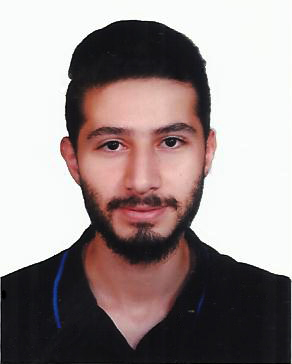                                   Jamal.373019@2freemail.com                                  Date of birth          : November the 10st, 1994                                 Nationality            : Syrian                                 Familial status       : Single                                 Current residency	  : DamascusEducation:Bachelors of Architecture Engineering 
 International University for Science &Technology (IUST) – Architecture Syria (5 years)             Certificates:Bachelor's Degree of ArchitectureContinuing study:Preparing for Master of Design architectureCourses:Certificate of  3ds Max Design 2014 Essentials   Certificate of  3ds Max 2014 Architectural Visualization   Certificate of Computer Sciences and ICDL.Programming Course ( C language )Computer aided designSustainable Architecture   Quantitative analysis of housingHousingQualifications:Professional in AutoCAD.Professional in sketch up Professional in adobe Photoshop Very Good knowledge in 3ds MAXGood knowledge in Revit Good knowledge in arhcicad Good knowledge in illustrator  Good knowledge in geographical information system ( GIS)Very good knowledge about surveying devices (Total station – level instrument                        (Niveau) ……)Advanced experience with MS Word, MS Excel, MS Outlook and so other programs.Ability to work independently and as part of a team and take on new tasks with high level of difficulty. Good knowledge about history of Architecture.Good knowledge in sustainable architectureWork with minimal up-front guidance and take ownership work product as well as work closely with all major functional leaders.Wide knowledge in computer and internet usage.Research:Research about housing in moroccoResearch about open space Research about green building in the united states of America  Languages:Skills:Flexible, learning new concepts quickly, working well under pressure.Research Skills, attention to detail, deadline-oriented.Creative, addressing complaints and resolving problems.Activities
   Attending and participating in a visit to building under construction in Damascus with a Team of Architecture Engineering Students: to learn about building construction mechanism, knowledge about Material, construction tools, construction workers.Visit to Altakiya alsulaymaniyah with a Team of Architecture Engineering Students to learn about the Syrian heritageNote: References are available upon request.LanguageStatusArabicMother tongueEnglishVery Good